ПОЛОЖЕНИЕо календарно-тематическом планировании педагога дополнительного образования муниципальногоавтономного учреждения дополнительного образования Ставропольского Дворца детского творчестваОбщие положения1.1. Настоящее Положение составлено в соответствии с Федеральным законом Российской Федерации от 29 декабря 2012г. №273-ФЗ «Об образовании в Российской Федерации», Приказом Минпросвещения РФ от 09 ноября 2018 г. № 196 «Об утверждении Порядка организации и осуществления образовательной деятельности по дополнительным общеобразовательным программам», Санитарными правилами СП 2.4.3648-20 «Санитарно-эпидемиологические требования к организациям воспитания и обучения, отдыха и оздоровления детей и молодежи» (введенные в действие с 01.01.2021 г. постановлением Главного государственного санитарного врача РФ от 28.09.2020 г. №28), Уставом МАУ ДО СДДТ и регламентирует порядок разработки и реализации календарно-тематических планов педагогами дополнительного образования МАУ ДО СДДТ. 1.2. Календарно-тематическое планирование составляется на конкретный учебный год в соответствии с учебным планом МАУ ДО СДДТ, дополнительной общеобразовательной общеразвивающей программой.1.3. Настоящее Положение устанавливает единую форму планирования педагогической деятельности педагогов на учебный год и призвано обеспечить:права обучающихся на получение образования (п.4 ст.50 Закона РФ «Об образовании»);права педагогов на свободу творчества (ст. 55 Закона РФ «Об образовании» и ст.44 Конституции РФ);права руководителей учреждения на осуществление контроля соблюдения законодательства (ст. 32 Закона РФ «Об образовании»);1.4. Задачами составления календарно-тематического плана являются:определение места каждой темы в годовом курсе и место каждого занятия в теме;определение взаимосвязи между отдельными занятиями, темами годового курса.Правила разработки календарно-тематического плана2.1.Календарно-тематический план отражает плановость реализации содержания дополнительной общеразвивающей программы в соответствии с Положением по организации образовательного процесса МАУ ДО СДДТ.2.2. Календарно-тематическое планирование самостоятельно разрабатывается педагогом в соответствии с дополнительной общеразвивающей программой.2.3. Календарно-тематическое планирование является обязательным документом, регламентирующим деятельность педагога при организации занятий с обучающимися. Разрабатывается педагогом ежегодно.2.4. Календарно-тематическое планирование составляется с учетом учебных часов, определенных учебным планом МАУ ДО СДДТ.2.5. Педагог имеет право при  планировании скорректировать количество часов, отведенных для изучения программной темы (тем) при условии целесообразности коррекции. Коррекция календарно-тематического плана проводится по необходимости. Отличие от содержания программы допускается не более чем на 10% (изменения необходимо указать в плане и обосновать в пояснительной записке).Правила оформления календарно-тематического плана3.1.Календарно-тематический план представляет собой документ, оформленный в соответствии с утвержденными требованиями настоящего Положения.3.2. Календарно-тематический план включает в себя следующие структурные элементы:титульный лист;пояснительная записка;календарно-тематические планы.3.3.На титульной странице указывается наименование образовательного учреждения, название дополнительной общеобразовательной общеразвивающей программы, инициалы и квалификация педагога, реквизиты рассмотрения и утверждения календарно-тематического плана (приложение 1).3.4. Пояснительная записка включает в себя:реквизиты образовательной программы, на основе которой составлен календарно-тематический план (название, вид программы, когда и кем утверждена, срок реализации);количество часов на учебный год, в неделю;корректировка тем и учебных часов, внесенных педагогом в программу с указанием причин по которым это сделано.3.5.Графы таблицы календарно-тематического плана представлены в приложении №2 и приложении №3. В графе «Примечания» могут содержаться пометки, сделанные педагогом в процессе работы по данному тематическому планированию, например:используемая дополнительная литература, запланированная индивидуальная работа с одарёнными учащимися, планируемая инновационная деятельность,необходимое оборудование, планируемые педагогом виды занятий в соответствии с заявленными образовательной моделью и образовательной технологией, а также определенные педагогом формы контроля.Тема занятия должна быть четкой, лаконичной, емкой.Тема, записанная в журнале должна соответствовать теме календарно-тематического плана.Если в плане есть колонки, они должны быть заполнены.Необходимо выделять название каждой темы (раздела) и расписывать отведенное количество часов.Даты в плане должны быть напечатаны (написаны на весь учебный год, а коррективы вносятся в отдельную колонку примечания).Форма календарно-тематического плана рассматривается и утверждается на заседании научно-методического совета.Правила утверждения календарно-тематического планаУтверждение календарно-тематического плана проходит следующие этапы:4.1.Согласование календарно-тематического плана осуществляется старшим методистом структурного подразделения.4.2.Утверждение календарно-тематического плана осуществляется руководителем образовательного учреждения.4.3. Для утверждения календарно-тематического плана педагог предоставляет  папку документов, включающих в себя дополнительную общеразвивающую программу, календарно-тематический план.Приложение 1.Муниципальное автономное учреждениедополнительного образования Ставропольский Дворец детского творчества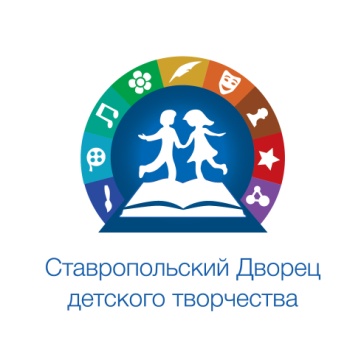 КАЛЕНДАРНО-ТЕМАТИЧЕСКИЙ ПЛАНк дополнительной общеобразовательной общеразвивающей программе «Название программы»год обучения -количество часов по программе-	Составитель:Ф.И.О,педагог дополнительного образованияуказывается категория(если есть)2020-2021 учебный годПриложение №2Дополнительная общеобразовательная общеразвивающая программа«Название программы»№ группы –Количество часов в неделю –Педагог дополнительного образования				ФИОПриложение №3При реализации дополнительной общеобразовательной общеразвивающей программы с использованием дистанционных образовательных технологий и электронного обучения используется КТП: Дополнительная общеобразовательная общеразвивающая программа«Название программы»№ группы –Количество часов в неделю -Педагог дополнительного образования				ФИОСОГЛАСОВАНОс родительским советомМАУ ДО СДДТпротокол №3 от 11.01.2021 года УТВЕРЖДАЮДиректор МАУ ДО СДДТ_________ Л.С. КозловаПриказ №5-ОДот 12.01.2021 годаСОГЛАСОВАНОСтарший методист отдела, центраМАУ ДО СДДТ_____________Ф.И.О.27 августа 2020 года                              УТВЕРЖДАЮ             Директор              МАУ ДО СДДТ_____________ Л.С. Козлова             30 августа 2020 года№п/пДата занятияТема занятияКоличество часовФормы контроля/ аттестацияПримечания1Т.1.Введение в программу. Вводное занятие. Содержание, цель и задачи.2Беседа22Тест324272ВсегоВсего144№п/пДатаТема занятияКоличество часовРесурсы/ссылкиФормы учебного материалаФормы контроля/ аттестацияПримечаниеПример:-Электронная образовательная платформа (название платформы)-Презентация- Интернет – источники (ссылки)Пример:- Лекция- Консультация- Презентация- Просмотр фильма-Самостоятельная работа- Работа над проектом-Электронный опрос- Тестирование- Доклад по теме и т.д.